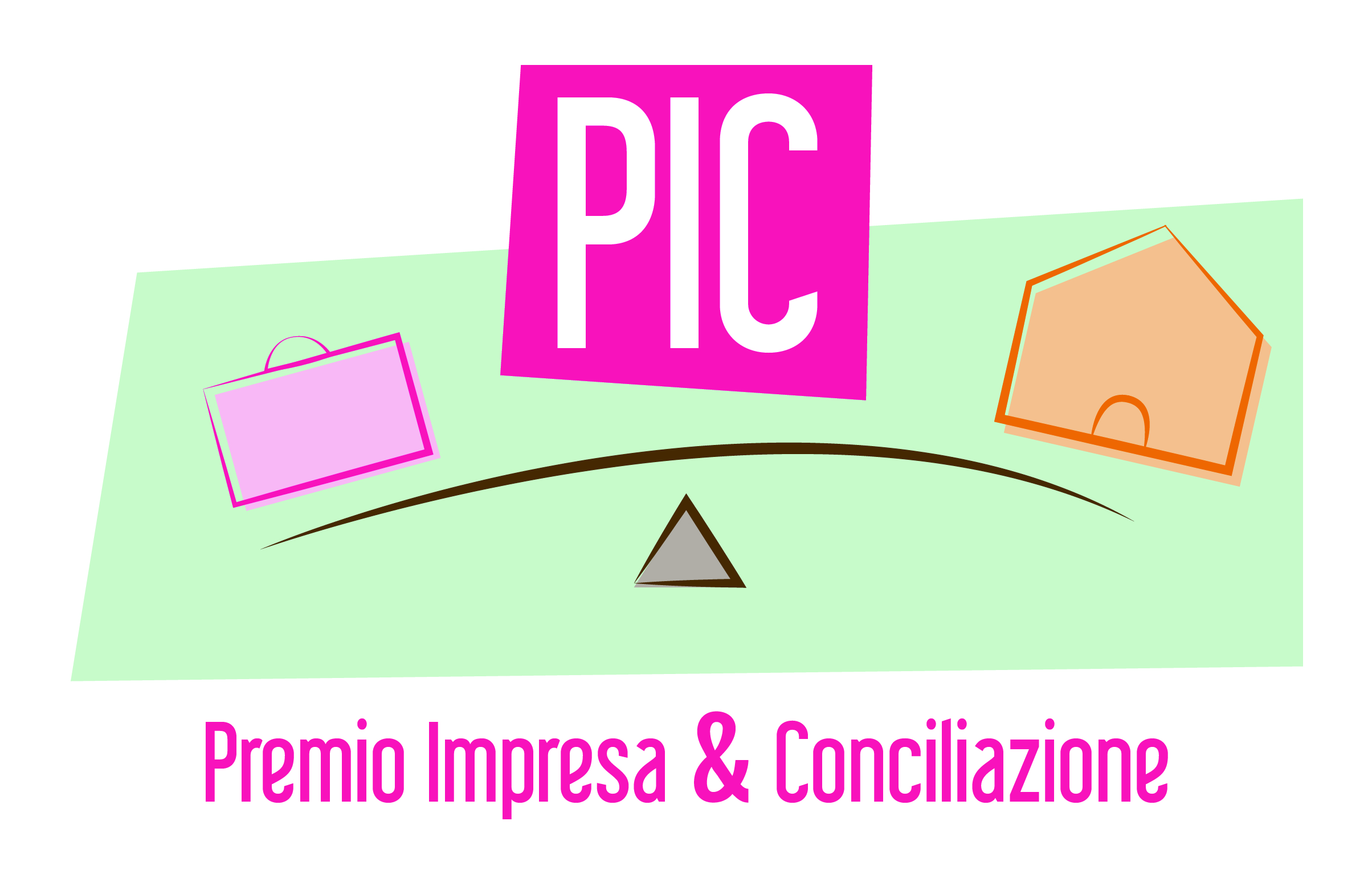 SCHEDA DI ISCRIZIONE AI WORKSHOPAula Magna GescoNapoli, Complesso Polifunzionale – via Santa Maria del Pianto, 61 Ore 9.30/13.30Desidero partecipare ai seguenti workshop:Napoli        	   					         	Firmalì      ________________					     _____________________	Autorizzo il trattamento dei miei dati personali ai sensi della legge n. 196 del 2003 							                       			FirmaNapoli, lì ________________					     _____________________NomeCognomeEnte di appartenenzaTelefonoE. mail9 OttobreLa responsabilità sociale e il diversity management nelle differenti funzioni aziendali: costi e benefici dell'integrazione delle diversità e principi etici all'interno della visione strategica d'impresaEsperta: D.ssa Barbara De Micheli - Fondazione Giacomo BrodoliniSi16 ottobreValorizzazione dei talenti, cicli di vita e conciliazione,  gestione delle risorse umane, diversity management e work life balance: ricaduta su commitment, job satisfaction, assenteismo e intentional turnover.  Esperta: D.ssa Barbara De Micheli - Fondazione Giacomo BrodoliniSi23 ottobreMisure di conciliazione a disposizione delle imprese,  rassegna delle buone pratiche,  benefici per le aziende e per i dipendenti.                       Esperta: D.ssa Barbara De Micheli - Fondazione Giacomo Brodolini Si